Saya ingin memohon pihak Perpustakaan mengesahkan status jurnal di bawah samada diindeks dalam / I would like the library to verify the status of the journals stated below whether indexed in:Maklumat Jurnal /Details of Journal:Maklumat Pemohon / Applicant’s Information:E-mel kepada / or email to:   psas_sp@upm.edu.myPermohonan akan diproses dalam tempoh 3 hari bekerja daripada tarikh diterima / Application will be processed within 3 working days upon receiving.Untuk pertanyaan dan penjelasan lanjut hubungi / For further enquiry and clarification contact:  Tel: 03-9769 6947   E-mel / E-mail:  psas_sp@upm.edu.my  Bahagian Perkhidmatan Penyelidikan  / Research Services DivisionPerpustakaan Sultan Abdul SamadUniversiti Putra MalaysiaKemaskini/ Updates: 02/02/2023Tarikh / Date:27 Januari 2023Scopus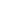 JCRERANo.Judul Jurnal /Journal TitlePenerbit / PublisherISSNTahun Terbit / Year of Publication1Eg. International Journal of Automotive and Mechanical Engineering (IJAME)Universiti Malaysia Pahang PublishingISSN: 2229-8649 (Print); ISSN: 2180-1606 (Online)2016234Nama / Name:No. Matrik / Matric No.:Fakulti / Faculty:Program / Programme:Telefon Bimbit / Mobile No.:E-Mel / E-Mail::